ALGEMEEN REGLEMENT SILSBURG 4    	Versie 01/02/2022Per gezin kan slechts één tuin gehuurd worden. De tuin dient door de aanvrager zelf bewerkt te worden. Oudere tuinders, zieke tuinders of andersvalide tuinders mogen zich wel laten bijstaan. De tuinder die tijdens zijn vakantie of ziekte iemand anders aanstelt om voor zijn tuin te zorgen, dient dit vooraf te melden aan de toezichter. Ook tijdens de vakantie dient de tuin te worden onderhouden en onkruidvrij te worden gemaakt. Vanaf het voorjaar dienen de tuinen bewerkt te worden. De percelen moeten beplant worden met gewassen zoals groenten, aardappelen, diverse vruchten, sierplanten of bloeiende planten; alles uitsluitend bestemd voor eigen gebruik. Verkoop van oogst is ten strengste verboden. Hoogstens de helft van het perceel mag bepoot worden met aardappelen of dezelfde soort planten. Het aanplanten van door de wet verboden gewassen of het gebruik van verboden producten is vanzelfsprekend verboden.Aan de voorzijde van het perceel zal minstens 50cm beplant worden met bloemen of vaste lage planten. Het gemeenschappelijk pad wordt over de hele lengte en breedte van zijn perceel en tot in de helft van de breedte van het pad onkruidvrij gehouden door de tuinder zelf.De aangeduide perceelgrenzen mogen niet gewijzigd worden.De tuinders mogen de hen toegewezen percelen niet verder verhuren (verbod op onderhuur of overdracht van huur), noch geheel of gedeeltelijk in gebruik of anderszins afstaan aan derden. De shelter dient met respect gebruikt te worden. Er mag niet geschilderd worden of andere activiteiten uitgevoerd worden die schade kunnen toebrengen aan de shelter. De lockers dienen afgesloten te worden met de sleutel die verkregen wordt na betaling van 25€ waarborg. De waarborg zal terugbetaald worden bij het achterlaten van een lege onbeschadigde locker met sleutel. Er mag niet geruild worden, noch doorgegeven worden aan derden. De deuren en zijwanden mogen niet bekleed worden. Er mag in de achterwand geboord worden voor bevestiging van haken e.d., maar enkel roestvrije schroeven mogen in het hout gedraaid worden. De sanitaire voorzieningen zullen geopend zijn van 1 maart tot 31 oktober. Het is een composttoilet, dit houdt in dat er buiten wc-papier NIETS in het toilet mag geworpen worden, o.m. natte doekjes, ander papier dan wc-papier, andere vloeistoffen dan water zijn dus strikt verboden. Bij defect door fout gebruik zullen wij verplicht zijn deze voorziening te sluiten. Er mag op het perceel geen constructie worden opgetrokken, met uitzondering van een serre uit duurzaam materiaal (geen afbraak !) met een maximum afmeting van 2 x 3 meter. De serre dient achteraan het pand geplaatst te worden op een afstand van minstens 50cm van de buitengrens van de tuin, om zodoende onderhoud mogelijk te maken. Er mag geen enkele vorm van afsluiting of afdak  aangebracht worden aan de tuin, noch in hout, noch in draad of in andere materialen. Bijkomende verticale afsluitingen tussen de tuinen onderling zijn verboden.De bomen die aangeplant worden, moeten van het type laagstam of dwergvorm zijn en mogen in geen geval hinder veroorzaken voor andere tuinders; desgevallend dienen ze gesnoeid of verwijderd te worden. De afstand tot de tuinscheiding moet minimum lm bedragen.Het houden van neerhofdieren is niet toegestaan.Het perceel dient het jaar door verzorgd en onkruidvrij gehouden. Afval wordt zo veel mogelijk gecomposteerd. Hagen en afspanningen aangrenzend aan het perceel dienen door de tuinder onderhouden. De tuin mag geen opslagplaats zijn van restafval. Er mag maximum 1 watervat geplaatst worden per tuin, en 1 houten afbakening van 1 x 1 m als compostruimte. De toezichters en de bestuurders van de vzw Volkstuinen district Deurne hebben te allen tijde het recht om de percelen te bezoeken en te keuren.De vzw Volkstuinen district Deurne neemt geen bewakingsplicht op zich en wijst bij voorbaat alle aansprakelijkheid bij inbraak, beschadiging, brand, verlies of diefstal van de hand. In deze gevallen dienen tuinders zelf aangifte bij de politie te doen. Bij ongevallen kan de vzw niet verantwoordelijk gesteld worden.Tuinders dienen in het bijzonder rekening te houden met:distelverwijdering vóór 1 juni van ieder jaar  het gebruik van ecologisch verantwoorde onkruidvernietigende of insectenvernietigende middelen  het verdelgen van coloradokevers bij de teelt van aardappelen  het verbod om afval te verbranden op de tuin - open vuur is niet toegestaan  het verbod om bijkomende kunststof afsluitingen te plaatsen tegen de bestaande scheiding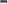 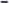 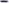 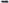 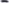 Er wordt in ieder geval overgegaan tot onmiddellijke opzeg indien de huurder:verhuist of zijn adres wijzigt naar een plaats buiten de Stad Antwerpen  zich schuldig maakt aan diefstal bij andere tuinders  abnormaal en/of storend gedrag vertoont  onrechtmatig een ander perceel bezet  opzettelijke beschadiging toebrengt aan het perceel van andere tuinders  hinder veroorzaakt van welke aard dan ook  groenten teelt op minder dan 50% van de totale oppervlakte  de opbrengst van het perceel verkoopt of te koop stelt  zijn perceel verwaarloost - de huur niet tijdig betaalt  zich asociaal opstelt tegenover andere tuinders, toezichters of de vzw.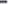 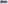 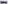 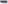 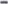 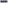 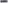 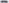 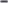 Evenwel kan de vzw Volkstuinen district Deurne ten allen tijde overgaan tot opzegging met inachtneming van een opzegtermijn van 1 maand en aldus zonder motivering. De huurovereenkomst die afgesloten wordt, is immers een huurovereenkomst van onbepaalde duur (gemeen huurrecht). In dat geval wordt deze huurovereenkomst geacht te zijn aangegaan per maand. De overeenkomst wordt beëindigd met inachtneming van een opzeggingstermijn van 1 maand (artikel 1736 B.W.) Alle klachten dienen gemeld te worden aan de toezichter. Bij beëindiging van de huurperiode dient de volkstuin volledig ontruimd en ontdaan te worden van alle afval en persoonlijke materialen en gewassen van de tuinder. In de mate van het mogelijke dient de tuin onkruidvrij achtergelaten te worden. Wat betreft de shelter en de lockers wordt verwezen naar sub 6.De vzw komt niet tussen bij overdracht en bij overname van  serres, tuinmaterialen e.a.. Dit dient door de tuinders zelf geregeld te worden, met dien verstande dat billijkheid verwacht wordt. 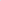 De tuin e.a. worden door de nieuwe tuinder overgenomen in de toestand waarin ze zich bevinden.Adresverandering of opzegging van de tuin dient schriftelijk gemeld te worden aan de vzw Volkstuinen district Deurne (per aangetekend schrijven of per mail). Opzegging door de vzw Volkstuinen District Deurne gebeurt eveneens schriftelijk (per aangetekend schrijven of per mail). Bij het afsluiten van de huurovereenkomst voor het perceel verklaart de huurder zich akkoord met de bepalingen van onderhavig reglement die hij evident zal naleven. Ook door betaling van huur verklaart de huurder zich akkoord met de bepalingen van onderhavig reglement die hij evident zal naleven; het feit dat men akkoord gaat met de bepalingen van onderhavig reglement door de betaling van huur, wordt vermeld in de jaarlijkse uitnodiging tot betaling van het huurgeld. Het huurgeld bedraagt 4,17 euro per maand en wordt jaarlijks opgevraagd.Alle vragen en klachten van tuinders dienen de tuinders te melden aan de toezichter.Mededelingen van de VZW Volkstuinen District Deurne gebeuren via de infoborden.Website: www.volkstuinendeurne.be Namens het bestuur van de VZW Volkstuinen district Deurne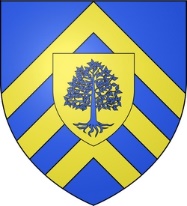 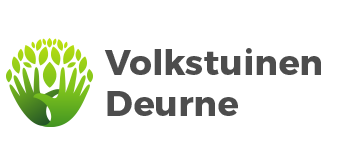 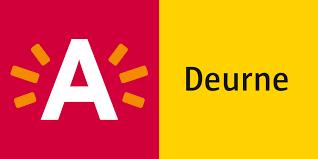 HuurovereenkomstOvereenkomst tussen enerzijds			en anderzijdsIn tweevoud opgemaakt te …………………………………………………..……….op ………/…..../20……...Naam en handtekening “TUINDER”					VZW Volkstuinen district Deurne		